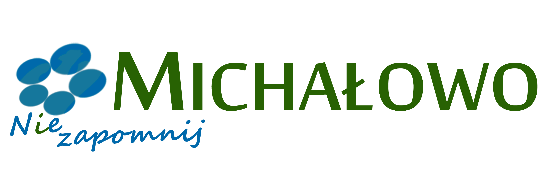 Formularz ofertowyOFERTA na opracowanie „Gminnego Programu Rewitalizacji Gminy Michałowo na lata 2024 - 2030”Składam ofertę na opracowanie „Gminnego Programu Rewitalizacji Gminy Michałowo na lata 2024 - 2030” na zasadach określonych poniżej:Oferuję realizację następującego zakresu prac:ETAP I – Opracowanie części diagnostycznej wraz z wyznaczeniem obszaru zdegradowanego i obszaru rewitalizacji, ETAP II – Opracowanie Gminnego Programu Rewitalizacji,ETAP III – Przygotowanie projektu uchwały w sprawie zasad wyznaczania składu oraz zasad działania Komitetu Rewitalizacji,Etap IV - wsparcie gminy w procesie przedłożenia uchwalonego GPR do weryfikacji przez Urząd Marszałkowski. wraz z wszelkimi niezbędnymi czynnościami wynikającymi z ustawy o rewitalizacji z dnia 9 października 2015 r. (Dz.U. z 2023 poz. 28 ze zm.).Przedmiot zamówienia zostanie zrealizowany w terminie do 14 miesięcy od dnia podpisania umowy. Szczegółowy harmonogram prac zostanie określony w umowie.Oferuję wykonanie całości przedmiotu zamówienia za cenę:  …………………………………………………Słownie brutto: …………………………………………………………………………………..……………………………………………..Słownie netto: ………………………………….…………………………………………………………………..……………………………Słownie podatek VAT: …………………….…………………………………………………………..………………………………………Oświadczam, że posiadam niezbędną wiedzę oraz doświadczenie umożliwiające przeprowadzenie wszystkich elementów zamówienia.Oświadczam, iż dysponuję potencjałem technicznym i osobowym, umożliwiającym przeprowadzenie wszystkich elementów zamówienia. Gwarantuję wykonanie niniejszego zamówienia zgodnie z opisem przedmiotu zamówienia w Pkt 1 oraz warunkami Zapytania ofertowego.Oświadczam, że uważam się za związanego niniejszą ofertą na czas 30 dni. Bieg terminu związania ofertą rozpoczyna się wraz z upływem terminu składania ofert.Oświadczam, że zobowiązuję się, w przypadku wyboru mojej oferty, do zawarcia umowy na określonych w nich warunkach, w miejscu i terminie wyznaczonym przez Zamawiającego. Oświadczam, że zostałem poinformowany zgodnie z art. 13 ust. 1 i 2 RODO o przetwarzaniu moich danych osobowych na potrzeby niniejszego postępowania o udzielenie zamówienia oraz zawarcia i realizacji umowy.Oświadczam, iż jestem świadomy, że z postępowania o udzielenie zamówienia wyklucza się Wykonawców, w stosunku do których zachodzi okoliczność wskazana w art. 7 ust. 1 ustawy z dnia 13 kwietnia 2022 r. o szczególnych rozwiązaniach w zakresie przeciwdziałania wspieraniu agresji na Ukrainę oraz służących ochronie bezpieczeństwa narodowego (Dz. U. z 2022 r., poz.835 z późń.zm). Miejscowość i data: ........................................................... r.      ............................................................................................                                                                                                                                                                    (pieczęć i podpis osoby uprawnionej do składaniaoświadczeń woli w imieniu Wykonawcy)Nazwa i adres firmy (wykonawcy):NIP:REGON:Nr tel.:E-mail: